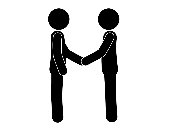 ふりがな氏　名住　所〒〒連絡先E-mail電話番号（　　　　）　　　－参加希望日（該当する回の全てにレをしてください）研修①公開・1/13(土) 10:30～12:00研修②公開・1/13(土) 13:00～14:30参加希望日（該当する回の全てにレをしてください）研修③・1/20(土) 10:30～12:00研修④・1/20(土) 13:00～14:30参加希望日（該当する回の全てにレをしてください）研修⑤公開・1/21(日) 10:30～12:00研修⑥公開・1/21(日) 13:00～14:30参加希望日（該当する回の全てにレをしてください）研修⑦・2/4(日) 10:30～12:00研修⑧・2/4(日) 13:00～14:30参加希望日（該当する回の全てにレをしてください）研修⑨・2/4(日) 14:40～16:10研修⑩・2/17(土) 10:30～12:00参加希望日（該当する回の全てにレをしてください）研修⑪・2/17(土) 13:00～14:30研修⑫・2/17(土) 14:40～16:10受講形式（該当する方にレをしてください）会場での受講（伯耆しあわせの郷）オンライン受講（Zoom）これまでの日本語教育活動なしあり（下記にできるだけ詳しく記入をお願いします）なしあり（下記にできるだけ詳しく記入をお願いします）日本語教育に関する資格・試験・研修受講歴などなしあり（下記にできるだけ詳しく記入をお願いします）なしあり（下記にできるだけ詳しく記入をお願いします）活動の中で困っていること・講師への質問があれば自由にお書きください